GM2 Week 1 InvestigationYour task is to draw a Mud Map of your travel route from home to Hawker College. Make sure you include approximate distances and the names of all relevant roads/streets/items of interest that would help someone with the directions if they did not know the way (as per the example).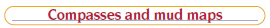 Geoff is a member of the Gympie Historical Steam Trains Club.  Next weekend history and train enthusiasts are coming to Gympie to ride on, and photograph, the Mary Valley Heritage Railway.Geoff constructs a mud map to help visitors to the area find good photography sites and other interesting local attractions.Gympie steam train map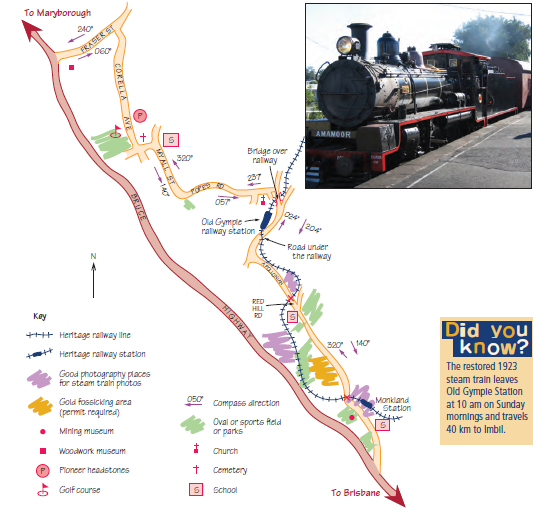 QuestionsWhy do you think Geoff showed some schools and parks on his map?4Why did Geoff show two compass bearings on each section of road?How are the bearings in each pair of directions related to each other?